ҠАРАР                                                                                          РЕШЕНИЕО досрочном прекращении полномочий депутата Совета  сельского поселения Юмашевский сельсовет  муниципального  района Чекмагушевский район Республики Башкортостан   Тимашевой Г.М, избранного по избирательному округу №5              Рассмотрев заявление депутата Совета сельского поселения Юмашевский сельсовет  муниципального  района Чекмагушевский район Республики Башкортостан   Тимашевой Гульназ Минисламовны, избранного по избирательному  округу №5,  в соответствии с частью 10 статьи 40 Федерального  закона               от 06.10.2003 №131-ФЗ «Об общих принципах организации местного самоуправления в Российской Федерации» и частью 8 статьи 22 Устава сельского поселения Юмашевский сельсовет муниципального района Чекмагушевский район  Республики Башкортостан, Совет сельского поселения  Юмашевский сельсовет муниципального района Чекмагушевский  район Республики Башкортостан  решил:досрочно прекратить полномочия депутата Совета   сельского поселения Юмашевский сельсовет муниципального района Чекмагушевский район Республики Башкортостан, избранного по избирательному округу №5, в связи с отставкой по собственному желанию (заявление прилагается).Председательствующий                                                         Л.Ф. Стружкова                 с.Юмашево22 декабря 2022 г.№ 147БАШҠОРТОСТАН  РЕСПУБЛИКАҺЫСАҠМАҒОШ  РАЙОНЫ муниципаль районЫНЫҢ   ЙОМАШ АУЫЛ СОВЕТЫ АУЫЛ  БИЛӘмӘҺЕ СОВЕТЫ 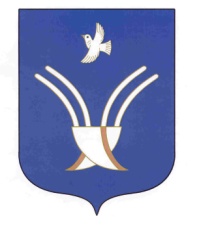 Совет сельского поселенияЮМАШЕВСКИЙ СЕЛЬСОВЕТмуниципального района Чекмагушевский район Республики Башкортостан